informe: Propuesta metodológica para la identificación de áreas de recuperación forestal en Monte Tláloc, Estado de México.MONTE TLÁLOC, EJIDO DE sAN mATEO tLAXLPANTexcoco, Estado de México.enero 2015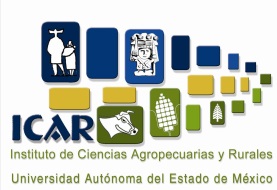 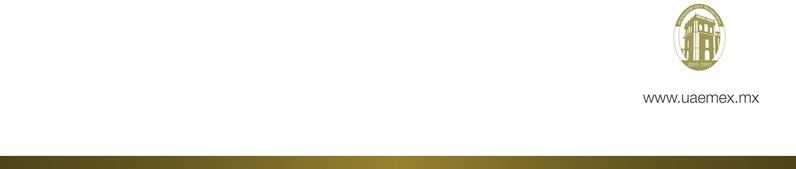 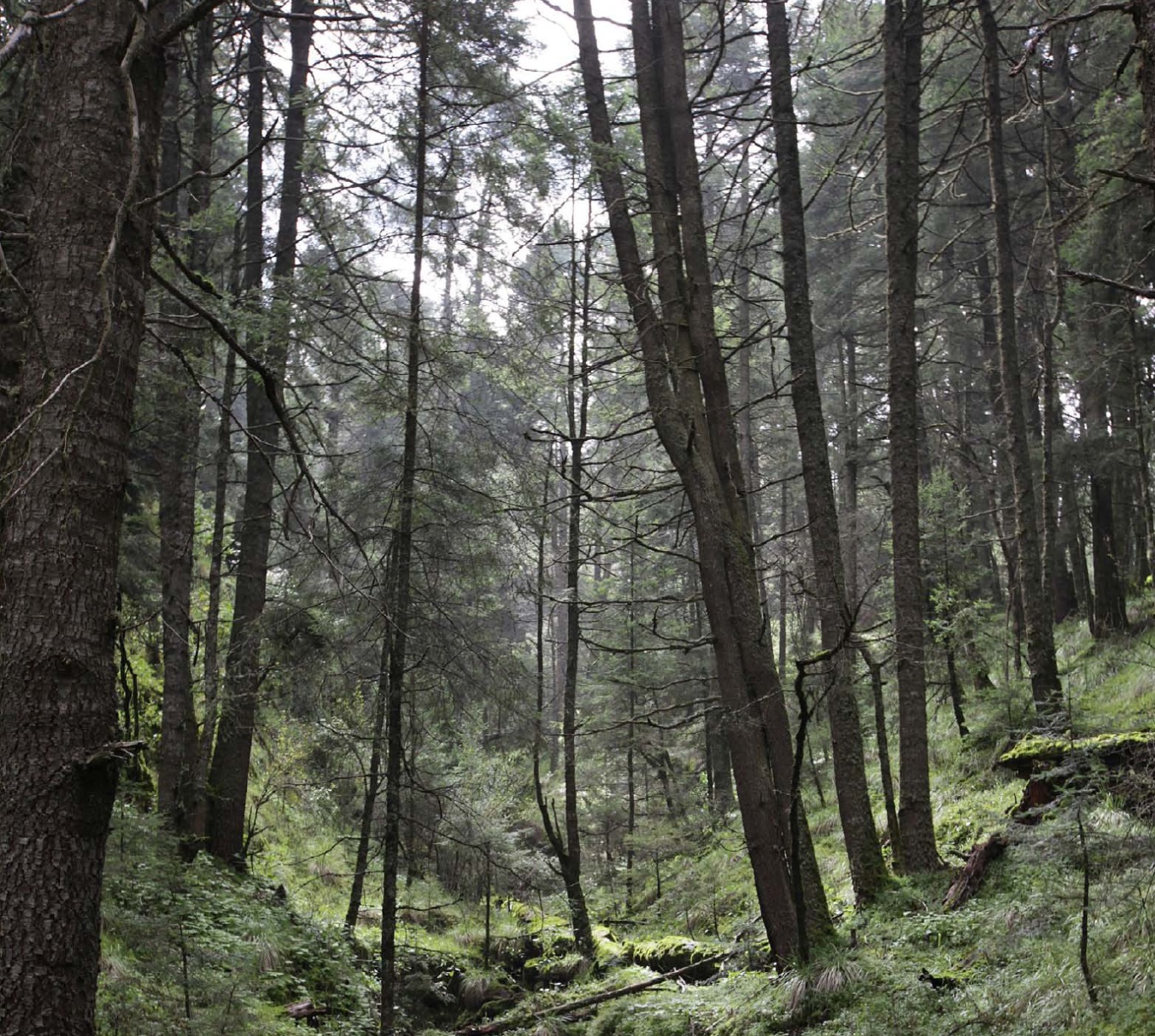 Universidad Autónoma del Estado de MéxicoInstituto de Ciencias Agropecuarias y RuralesCoordinadores:Responsable Técnico: Dr. Gabino Nava Bernal Corresponsable: Dr. Angel Rolando Endara AgramontColaborador: Geog. Leticia Bermúdez RodríguezColaborador: Antropóloga. Sandra Sanjuanero Poblano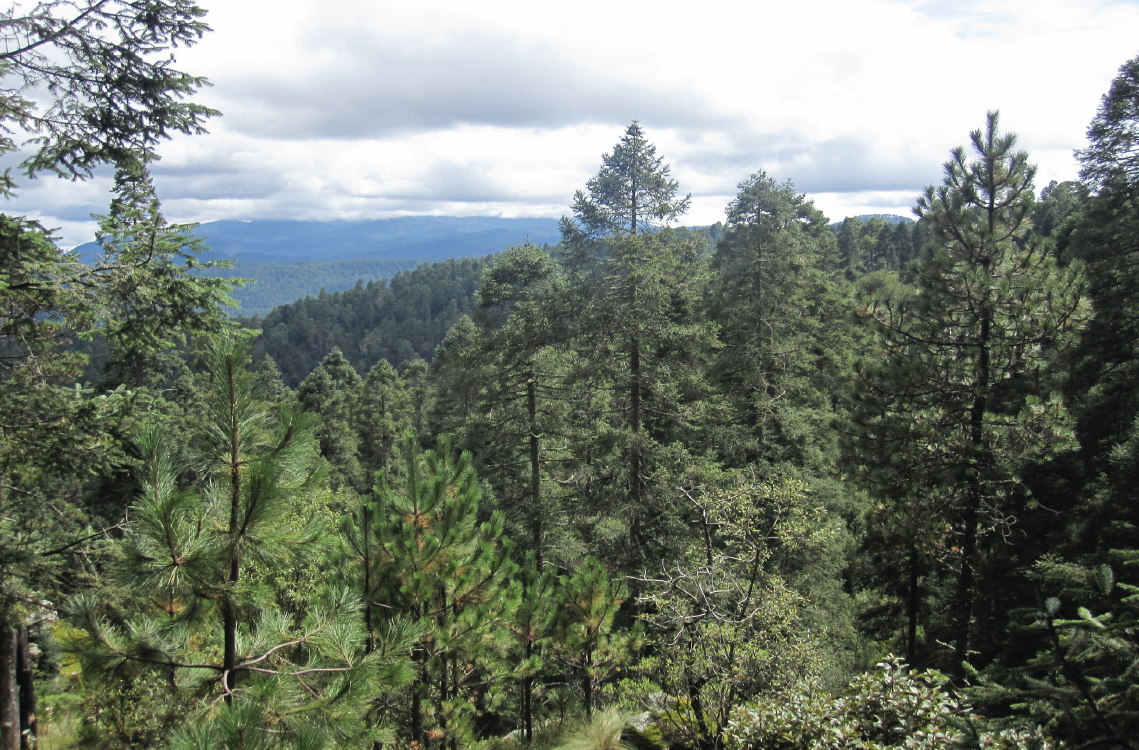 reporte: gestión forestal comunitariaIntroducciónLa participación comunitaria en el manejo forestal, considerada con razón un elemento esencial en la conservación de los bosques tropicales de todo el mundo, se ha promovido durante décadas. Sin embargo, ha sido un objetivo difícil de alcanzar en México, pese a los grandes esfuerzos realizados. Pocos programas o proyectos pueden atribuirse un éxito duradero en lo que respecta a la ordenación forestal sostenible, conservación y restauración.Este último representa un proceso complejo, interdisciplinario, largo y costoso; en especial en ecosistemas y paisajes altamente degradados. En particular el aspecto social requiere del acercamiento entre las partes interesadas y las comunidades, por lo tanto el entendimiento de las necesidades y opiniones de los participantes son esenciales en el desarrollo de una visión que conduzca rápidamente a cambios o efectos tangibles.Los programas forestales aplicados al Parque Nacional Iztaccíhuatl-Popocatépetl no se apartan de esta realidad. El Parque se encuentra dividido en núcleos ejidales, de las cuales aproximadamente 2000 hectáreas corresponden al ejido de San Miguel Tlaixpan, comunidad perteneciente al municipio de Texcoco, Estado de México. Posee una extensión de 1628 hectáreas perteneciente a Monte Tláloc, conformadas por bosques de pino y oyamel principalmente.Como parte del desarrollo de una propuesta metodológica para la identificación de áreas de recuperación forestal en Monte Tláloc, Estado de México se realizó una evaluación rural participativa en el ejido de San Miguel Tlaixpan, a través de la aplicación de una serie técnicas e instrumentos con el objetivo de identificar elementos que permitirán construir indicadores socioeconómicos para la implementación de una red de comunidades forestales orientadas al manejo y conservación de sus bosques.El presente documento muestra los resultados obtenidos de la aplicación de la evaluación rural participativa cuyo propósito fue identificar las características, recursos, acuerdos formales e informales y vulnerabilidad de la comunidad; identificar prioridades y oportunidades para el desarrollo de un proyecto de implementación de una red de comunidades forestales orientadas al manejo  conservación de sus bosques; fomentar la participación de la comunidad en el análisis de sus problemas para el desarrollo de planes de acción viables.MetodologíaSe realizó un diagnóstico participativo, un proceso continuo en el que los usuarios locales de los recursos naturales registran sistemáticamente información acerca de su bosque, reflexionan al respecto y llevan a cabo acciones de gestión en respuesta a lo aprendido. De acuerdo a la metodología señalada en el “Manual del promotor, Métodos e instrumentos para realizar el diagnóstico participativo comunitario” publicado por la SEMARNAT y la CONAFOR se realizaron reuniones iniciales con las partes interesadas para presentar la propuesta del diagnóstico a los miembros de la comunidad que participan en el manejo de los recursos forestales.Figura 1. Ejecución del diagnóstico participativo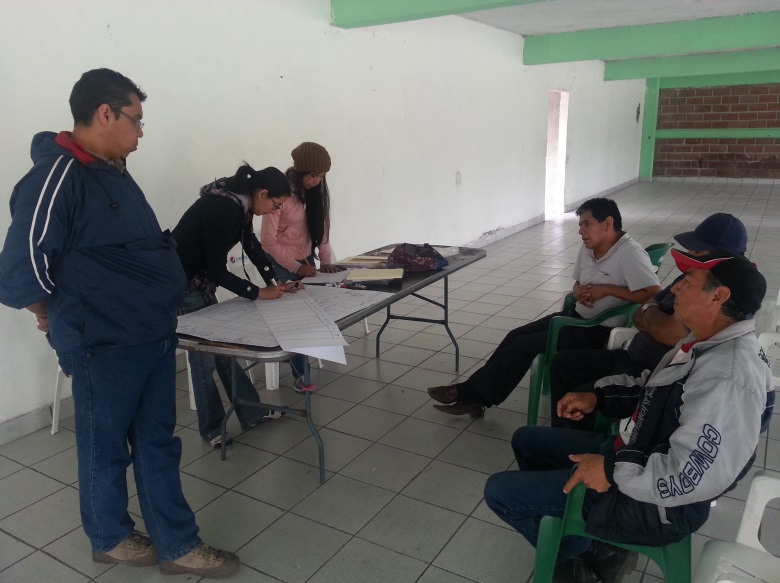 Fuente: Trabajo de campo 2014.Se realizó el análisis de la institucionalidad de la comunidad y el perfil comunitario a través de la elaboración y aplicación de instrumentos de evaluación (Guía para la entrevista  para el perfil de las organizaciones comunitarias, gubernamentales y para el perfil de la comunidad) dirigidos a grupos y organismos a nivel federal (Comisión Nacional Forestal –CONAFOR), municipal (Ayuntamiento de Texcoco, Dirección de Ecología) y ejidal (Comisariado Ejidal/Bienes Comunales, Consejo de Vigilancia).  Así mismo se incluyó la ejecución técnicas de Evaluación Rural Participativa (Mapeo de los recursos, Esquemas de vinculación y Calendario estacional). ResultadosAspectos biofísicos Conformación territorialSan Miguel Tlaixpán comunidad perteneciente al municipio de Texcoco (figura 1). Estado de México, posee una extensión territorial de 1628.64 hectáreas de tierra cultivable y bosque; además de 640.85 hectáreas de pastizales, con una población total de 7,064 habitantes (INEGI, 2010). Ubicado a una altitud de 2400 m.s.n.m al noroeste de una de las principales elevaciones del Sistema Volcánico Transversal Trasnmexicano (Monte Tláloc).El ejido de San Miguel Tlaixpan, comunidad perteneciente al municipio de Texcoco, Estado de México. Posee una extensión de 1628 hectáreas perteneciente a Monte Tláloc, conformadas por bosques de pino y oyamel principalmente (figura 2).Figura 2. Ubicación de San Miguel Tlaixpan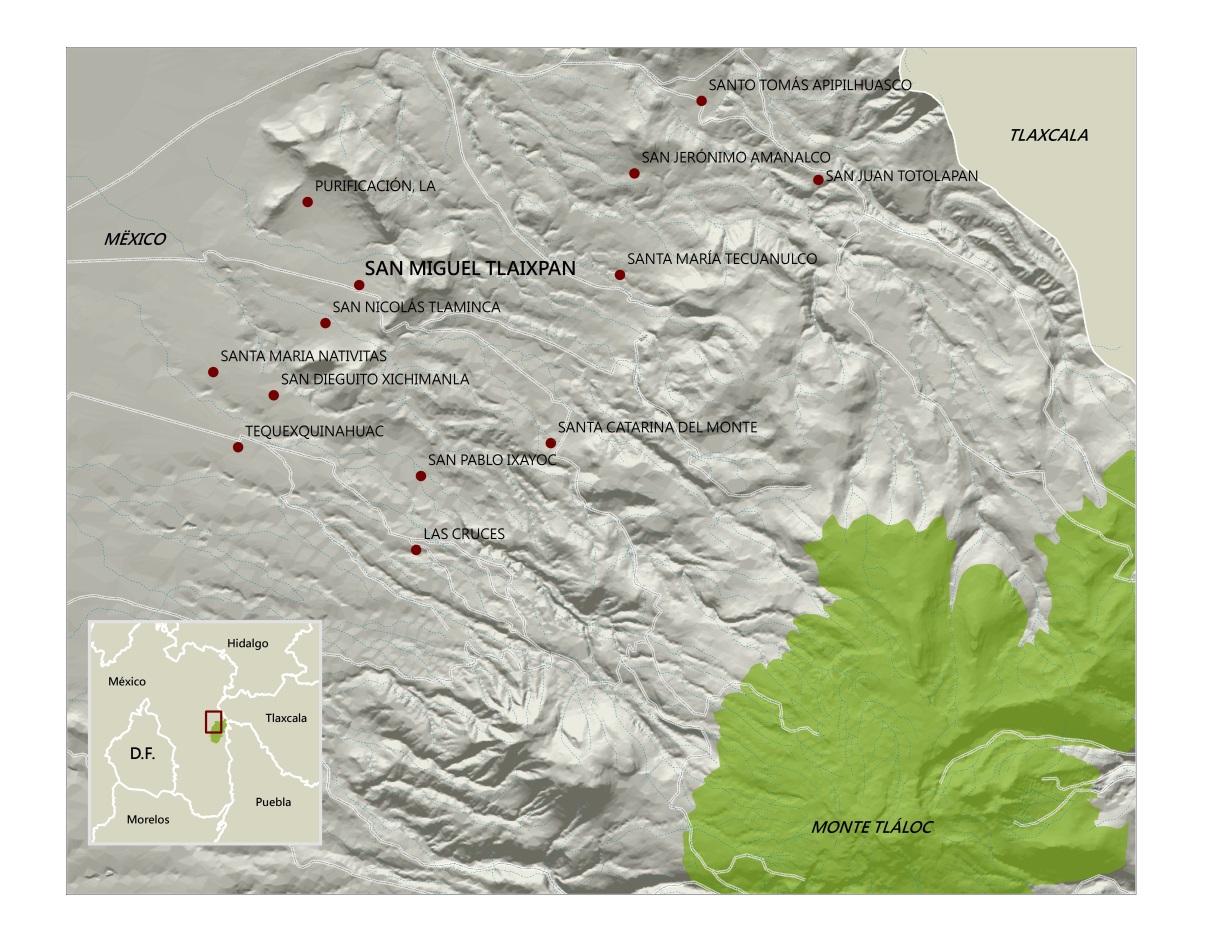 Fuente: Elaboración propia.Figura 3. Delimitación ejidal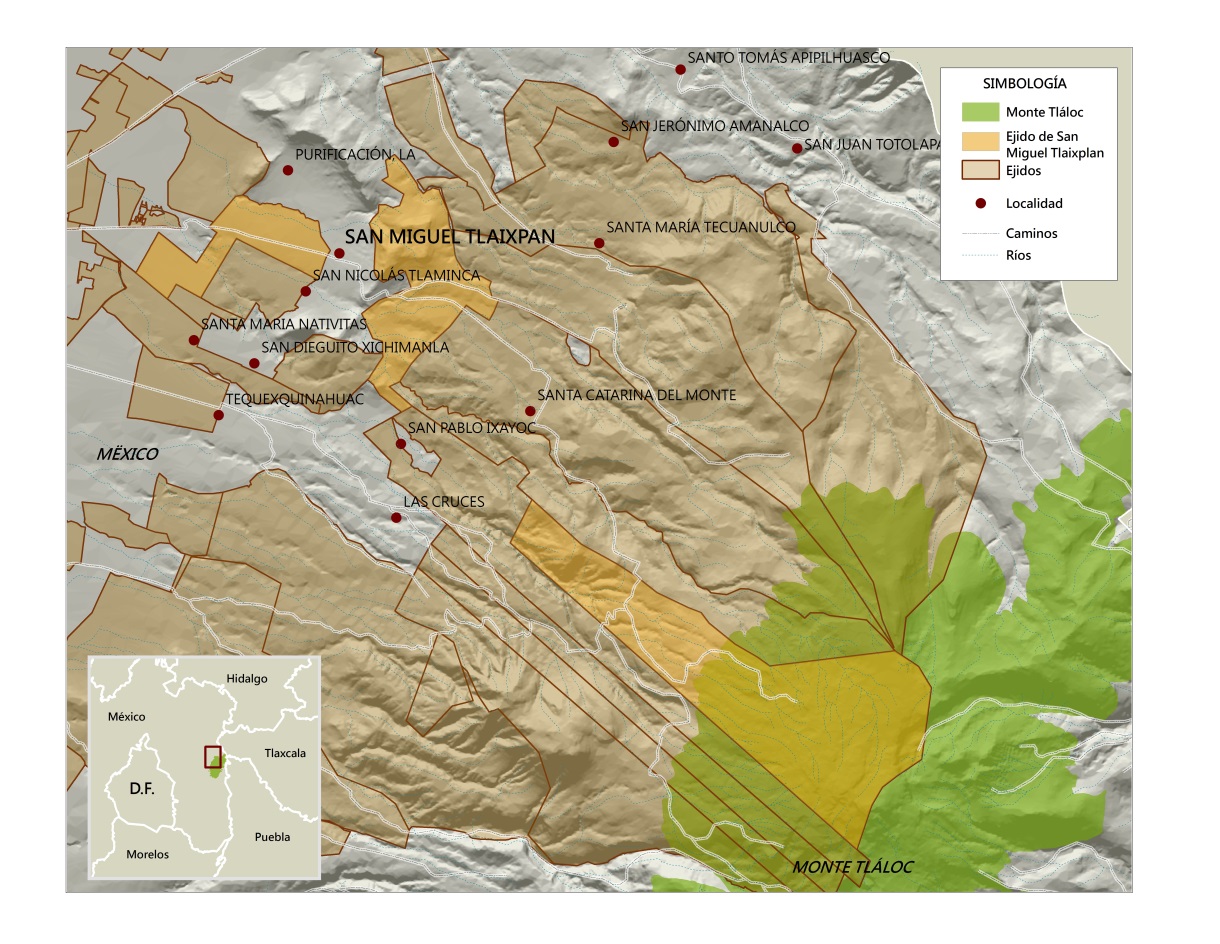 Fuente: Elaboración propia.Presenta un clima templado subhúmedo, de verano largo, con poca oscilación térmica y temperatura máxima antes del solsticio de verano (Cb´ (i)g). La precipitación total anual es de 503 a 750 mm y la temperatura media anual es de 10 a 15° C. La parte del ejido perteneciente a Monte Tláloc se caracteriza por el predominio delos bosques de alta montaña, compuestos, principalmente, por bosque de pino denso, semidenso y fragmentado y en menor medida de oyamel. En la parte alta del Tláloc  y el Telapón se encuentran cubiertas por roquedos y pastizales alpinos (Franco Maass, et al., 2012).A partir del año 2009 se tienen oficialmente registradas solicitudes por parte del ejido de diferentes apoyos y programas forestales (ProÁrbol, Programa de fomento a la organización social, planeación de desarrollo regional forestal y Programa Nacional Forestal). Anteriormente se inició una tentativa para implementar in vivero forestal sin resultados positivos. Actualmente, 248 hectáreas se encuentran registradas ante la CONAFOR como aprovechamiento forestal (2014).Aspectos socioeconómicos Actividades económicas Las actividades primarias son poco representativas, la producción de cultivos de maíz, frijol y flor de calabaza es de autoconsumo; la avena y cebada es destinada como forrajes para ganado. La producción de aguacate, ciruela, pera y manzana se realiza con fines de abastecimiento doméstico y venta en la cabecera municipal de Texcoco, mientras que en el sector ganadero la crianza de ovinos, bovinos y equinos es escasa. Actualmente, las personas emigran a trabajar en diferentes sectores como el comercio, transporte y construcción principalmente a la cabecera o al Distrito Federal. El cuadro 1 muestra el calendario de actividades agrícolas y ganaderas, así como los participantes y usos. Cuadro 1. Calendario de actividades de San Miguel Tlaixpan.Fuente: Trabajo de campo, 2014. Organización socialSe identificaron grupos (Figura 2) que articulan la estructura social de la comunidad, la delegación, la iglesia y el ejido. De estos se  derivan subgrupos que participan en las actividades agrícolas y ganaderas y forestales.Delegación y Consejo de Participación Ciudadana (COPACI): Los delegados permanecen tres años en su cargo y son elegidos por votación de la población mediante asamblea. Representan a la comunidad a nivel político ante el municipio para efectos de obras públicas y gestión de apoyos.Mayordomía: De carácter religioso se integra por dos fiscales que reciben el cargo por medio de invitación encargados de organizar festividades religiosas y otras actividades. Ejido: Son los encargados de atender los asuntos relacionados con la tenencia de la tierra ejidal. Conformado por 139 personas (36 mujeres y 103 hombres) constituye una parte fundamental en el desarrollo de actividades de aprovechamiento forestal de la comunidad.Comité de agua potable y agua de riego: Son elegidos cada tres años por los beneficiarios de la red de agua potable. El sistema de riego está conformado por seis personas encargadas de la distribución mantenimiento de pozos, organización de faenas para limpiar los canales, control de horas de riego, y aviso del tandeo de agua. Figura 4. Estructura de la organización de San Miguel Tlaixpan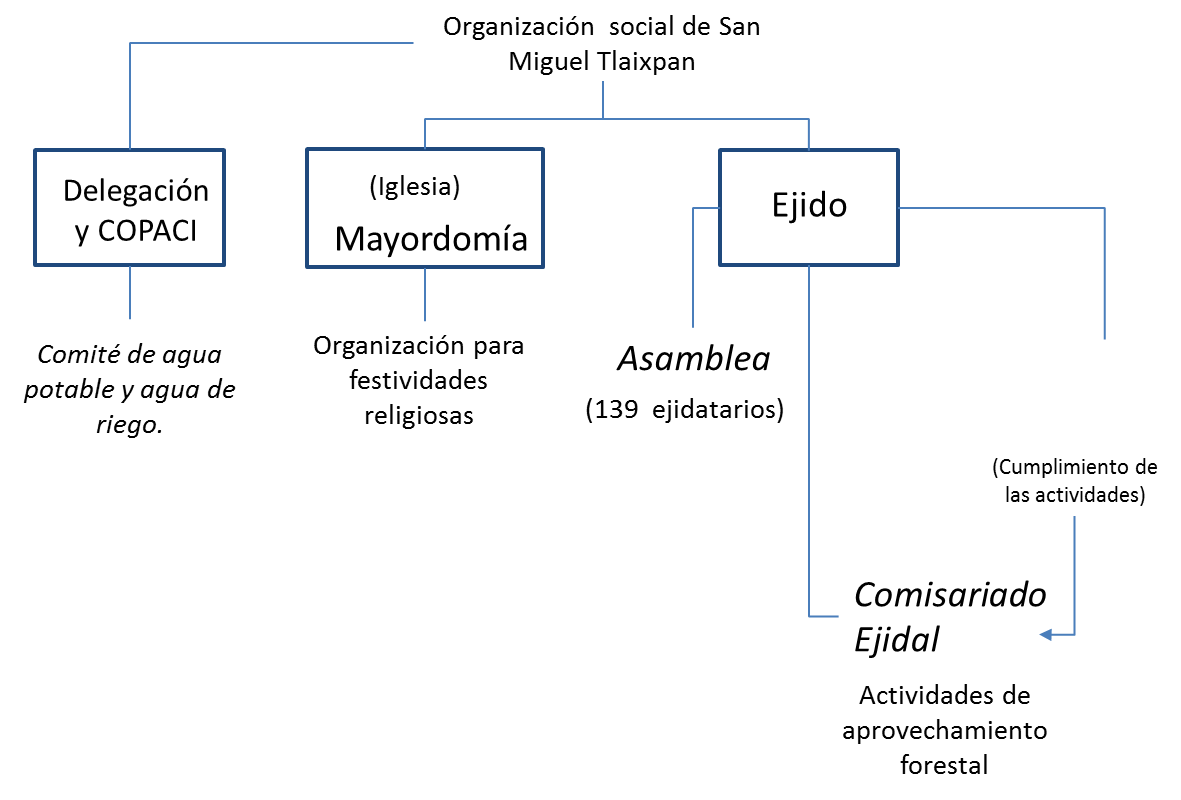  Recursos forestalesLa comunidad posee tierras de cultivo y bosques bajo la propiedad de tierra ejidal dentro y en las inmediaciones del Parque Nacional Iztaccíhuatl-Popocatápetl-Zoquiapan se realizan las principales actividades de aprovechamiento, mantenimiento y recuperación en los meses de abril a septiembre (ver cuadro 2).Cuadro 2. Calendario de actividades forestalesFuente: Trabajo de campo, 2014. Programas forestalesActualmente el ejido tiene participación en los programas forestales con 1628 hectáreas de superficie forestal en Monte Tláloc y ante la CONAFOR se tienen registradas 248 hectáreas para aprovechamiento forestal. El cuadro 3 muestra los programas solicitados en años anteriores.Cuadro 3. Cronología de programas forestales solicitadosProgramas otorgados   Fuente: Elaboración propia a partir de los datos publicados por la CONAFOR.Monte Tláloc es considerada como zona prioritaria forestal forma parte de la unidad de manejo forestal número doce de acuerdo a las características y condiciones físicas de las áreas, anualmente se reciben solicitudes para programas por parte del ejido e individualmente como miembros de la comunidad, la asamblea dictamina la aceptación o rechazo.El acercamiento con los habitantes de San Miguel en materia forestal se realiza a través de pláticas informativas, firma de convenios, evaluaciones rurales participativas, talleres y cursos de silvicultura comunitaria, por parte de la CONAFOR y el gobierno local a través del departamento de ecología del municipio de Texcoco dirigidos a las organizaciones interesadas. Anexos: Instrumentos de evaluaciónEntrevista dirigida al jefe de la dirección de ecología La Dirección de Ecología consta de cuatro miembros que realizan las labores de conservación,Objetivos de la Dirección de Ecología Fomentar la importancia de las zonas boscosas y preservación de las áreas verdes, a través de actividades dirigidas a niños se les enseña  la importancia de cuidar un árbol.Recuperación de áreas verdes no solo en el parque, sino en el municipio, ya que actualmente se cuenta con un vivero (forestal) al interior del Parque Nacional Molino de Flores, en el cual se resguardan diferentes especies de árboles, separados de acuerdo a su función como las de ornato, uso forestal y frutales obtenidos de viveros de Metepec, Tecámac y Acolman, una persona se encarga del cuidado y el manejo de composta en el vivero. Un ciudadano del municipio puede hacer una solicitud para la adquisición de árboles, una de las funciones del inspector de la dirección de ecología es visitar el área donde se plantaran para otorgar una cantidad suficiente y especies adecuadas para el área. La vigilancia de estas actividades se hace mediante la recolección de evidencias, que consiste en tomar fotografías del lugar, el árbol plantado y posteriormente regresan a verificar su existencia y crecimiento se les entrega un certificado a las personas o una carta compromiso, donde se comprometen a cuidar del árbol, o en su defecto la pérdida de la plantación; estas labores han propiciado una mejora en los destinos de las plantas, ya que anteriormente no se tenía un seguimiento, ocasionando el fracaso de esta acción por parte del ayuntamiento en favor de la conservación del ambiente, Acciones a favor de la conservación de áreas forestales. Acuerdo de la comunidad para comprometerse Coordinación de los diferentes niveles organizacionales al interior de la comunidad y gubernamentales para lograr el mismo propósito. Tener conocimiento acerca de las especies adecuadas para la zona, contar con personal capacitado, planificar la reforestación para elegir el momento de plantación preferentemente cercana a la época de lluvias de lo contario se secan, presencia de humedad para lograr mantenerse vivo el árbol.Actividades preventivas para incendios: se hace el corte de ramas bajas y brechas corta incendios,Aspectos negativos en las acciones de conservación: Daños en las áreas de recuperación por parte de los visitantes que no cumplen los lineamientos del parque, sobre todo a través de los caballos que pasean a los visitantes. Los programas fracasan por falta de seguimiento e interés por parte de las personas que no respetan las áreas y no se organizan.  Desde hace diez años los comuneros han tratado de implementar un parque ecoturístico, sin embargo a causa de la falta de coordinación entre los interesados no logran la organización, por lo tanto  no han logrado llevarlo a cabo. Participación de diferentes instituciones en las zonas de recuperación académicas como la Universidad Autónoma de Chapingo a través del Colegio de Postgraduados y la UAEMéx, instituciones gubernamentales como el H. Ayuntamiento de Texcoco a nivel municipal y la Comisión Nacional Forestal a nivel federal, asociación civil  Axkan teniendo problemas esta última con los habitantes de la comunidad de San Miguel Tlaixpan y los miembros del ejido, estas dos últimas siendo principalmente los habitantes de San Miguel los interesados, ya que ambos grupos solo se integran por miembros de la comunidad.  Los programas de reforestación involucran Monte Tláloc, teniendo contacto con el presidente del ejido, regularmente son las mismas personas que participan; la forma de organización es a través del comisariado ejidal, conformado por los habitantes que tienen un título de propiedad. Entrevista dirigida al Lic. Víctor Uriel Garza de Promotora Regional Texcoco de la Comisión Nacional Forestal. Monte Tláloc es considerada como zona prioritaria forestal forma parte de la unidad de manejo forestal número doce de acuerdo a las características y condiciones físicas de las áreas, anualmente se reciben solicitudes para programas por parte del ejido e individualmente como miembros de la comunidad, la asamblea dictamina la aceptación o rechazo, aunque regularmente son los mismos participantes de la comunidad ya que hay personas que no cuentan con recurso para una inversión inicial y no ven redituable la silvicultura; la principal razón de rechazo es por el incumplimiento de requisitos. El contacto con los habitantes de San Miguel se hace a través de las organizaciones, el representante del ejido convoca a los ejidatarios con el fin de informar sobre nuevos programas, así como platicas informativas, se hacen evaluaciones rurales participativas, talleres y cursos de silvicultura comunitaria, a través de los comisariados ejidales se hace difusión de la información y se firman convenios, así como las especies a manejar en una reforestación. En cuanto a la organización de la comunidad se tiene identificada la Unión Regional de Silvicultores Tláloc A.C. y es con quienes se mantiene mayor contacto al tener constante participación en las convocatorias y otras comunidades.Programas anteriormente otorgados en las comunidades:Apoyos para obras de sueloPago por servicios ambientalesManejo forestal maderable Reforestaciones Fomento a la organización socialComo experiencia en otras comunidades se ha solicitado el vivero forestal comunitario, sin embargo la gente no logra ponerse de acuerdo y no tiene éxito. No obstante para los demás programas se realizan actualizaciones en los reglamentos ya que se solicitan recursos para diversas actividades. Se trabaja en conjunto con la iniciativa privada como Pronatura interesados en la conservación de la biodiversidad. Actualmente es necesario cambiar los reglamentos caducos que establece la conformación del territorio por ejidos, ya que en ocasiones no se pueden realizar acciones por que infringen con los lineamientos, a través del Apoyo a la Organización Social se dan cursos y talleres a los habitantes para tomar mejores decisiones, se trabaja con la experiencia de la gente en cuanto al manejo forestal como organizacional referente a las restricciones que tiene el ejido. Se hacen uno o dos informes intermedios de los apoyos y un final, a partir de los resultados de las verificaciones que se hacen en las áreas registradas, el pago a los beneficiarios se divide de acuerdo a la estructura del programa. Si no se cumple lo establecido en la convocatoria en cuanto a actividades a realizar en tiempo y espacio específico se pide el reembolso del apoyo otorgado, de lo contrario se registra una sanción y no pueden ser beneficiarios, hasta cubrir el pago. Los inspectores de la CONAFOR son los responsables de generar los informes de actividades. Proyecto Propuesta metodológica para la identificación de áreas de recuperación forestal en Monte Tláloc, Estado de México.Objetivo Evaluar los indicadores biofísicos para medir el éxito de una reforestación y la regeneración natural del bosque.Evaluar los indicadores socioeconómicos para implementación de una red de comunidades forestales orientadas al manejo y conservación de sus bosques.Instrumentos Guía para la entrevista del perfil de la comunidadAplicación de técnicas (Evaluación rural participativa)FechaSeptiembre 2014ProductoActividadFechaParticipantesUsoAgriculturaMaízSiembraAbril y MayoUnidad domésticaAbastecimiento de la unidad doméstica. El excedente se inserta en el mercadoAgriculturaMaízPrimer labor Aplicación de fertilizanteJunioUnidad domésticaAbastecimiento de la unidad doméstica. El excedente se inserta en el mercadoAgriculturaMaízSegunda laborJulioUnidad domésticaAbastecimiento de la unidad doméstica. El excedente se inserta en el mercadoAgriculturaMaízDeshierbeAgostoUnidad domésticaAbastecimiento de la unidad doméstica. El excedente se inserta en el mercadoAgriculturaMaízCosechaNoviembre y DiciembreUnidad domésticaAbastecimiento de la unidad doméstica. El excedente se inserta en el mercadoAgriculturaAvena y cebadaSiembra JunioUnidad domésticaPastura para alimentar al ganado o comercializarAgriculturaAvena y cebadaCosechaNoviembreUnidad domésticaPastura para alimentar al ganado o comercializarFrutalesAguacate criollo  Cosecha AgostoUnidad domestica AutoconsumoFrutalesAguacate InjertoCosechaSeptiembre a OctubreJornalesComercializaciónFrutalesCiruela RecolecciónUnidad domesticaAutoconsumo FrutalesPeraRecolecciónUnidad domesticaAutoconsumo FrutalesManzana Recolección Unidad domesticaAutoconsumo y ventaGanadería Ovino Crecimiento Durante todo el añoUnidad domesticaAutoconsumo y ventaGanadería Bovino Crecimiento Durante todo el añoUnidad domesticaAutoconsumoProductoActividadFechaParticipantesUsoActividades forestalesReforestaciónPlantación de árbolesJulio y agostoContratación de personal.Aprovechamiento forestal a partir de la venta de madera. Actividades forestalesBrechas corta fuegoAbril y mayoContratación de personal.Aprovechamiento forestal a partir de la venta de madera. Actividades forestalesZanjas/ terrazasJunio y julioContratación de personal.Aprovechamiento forestal a partir de la venta de madera. Actividades forestalesChaponeo/ podasCortar las ramas bajas de los árbolesAbrilContratación de personal.Aprovechamiento forestal a partir de la venta de madera. Actividades forestalesCercadoAbril y mayoContratación de personal.Aprovechamiento forestal a partir de la venta de madera. Actividades forestalesAprovechamiento forestalDe mayo a septiembreContratación de personal.Aprovechamiento forestal a partir de la venta de madera. Actividades forestalesSaneamientoControl de plagas y saneamiento de árboles secosMayo y junioContratación de personal.Aprovechamiento forestal a partir de la venta de madera. Actividades forestalesVigilanciaAgosto, septiembre y octubre80 jornalesAprovechamiento forestal a partir de la venta de madera. ProgramaAñoConceptoPrograma Nacional Forestal2014RF.1.1 Conservación y Restauración de Suelos 2014Programa Nacional Forestal2014RF.1.2 Reforestación 2014Programa Nacional Forestal2014RF.1.3 Protección de Áreas Reforestadas 2014Programa Nacional Forestal2014PP.1 Prácticas de manejo en predios con producción maderable y conservación de la biodiversidad.Programa Nacional Forestal2014PP.4 Caminos forestalesPrograma Nacional Forestal2013RF.1.1 Conservación y Restauración de SueloPrograma Nacional Forestal2013RF.1.2 ReforestaciónPrograma Nacional Forestal2013RF.1.3 Protección de Áreas ReforestadasPrograma Nacional Forestal2013A2.1 Cultivo forestal en aprovechamientos maderablesPrograma Nacional Forestal2013A2.4 Tecnificación de la SilviculturaPrograma Nacional Forestal2013A2.5 Caminos forestalesProÁrbol2012FC1.5 Comités de vigilancia participativaProÁrbol2012FC1.3 Talleres para modificación de reglamentos internos y estatutos comunales.ProÁrbol2009Rehabilitación de brechas corta fuegoPrograma de fomento a la organización social, planeación de desarrollo regional forestal.2012Actualización y/o mejora de instrumentos internos de la organización. (Unión regional de silvicultores Tlaloc A.C.)Proyecto: PMI-REF TlálocPortafolio: socioeconómicoPortafolio: socioeconómicoProyecto: PMI-REF TlálocAnálisis del perfil comunitarioNivel: PROPUESTA METODOLÓGICA PARA LA IDENTIFICACIÓN DE ÁREAS DE RECUPERACIÓN FORESTAL EN MONTE TLÁLOC, ESTADO DE MÉXICOPROPUESTA METODOLÓGICA PARA LA IDENTIFICACIÓN DE ÁREAS DE RECUPERACIÓN FORESTAL EN MONTE TLÁLOC, ESTADO DE MÉXICOPROPUESTA METODOLÓGICA PARA LA IDENTIFICACIÓN DE ÁREAS DE RECUPERACIÓN FORESTAL EN MONTE TLÁLOC, ESTADO DE MÉXICORESUMEN: El objetivo de la elaboración de un diagnóstico participativo es permitir a los promotores el desarrollo de una comprensión profunda de la comunidad que les permita decidir qué actividades y opciones productivas de las comunidades forestales pueden realizar,  definir los actores locales y las reglas del juego podrían ser importantes para las actividades productivas en la comunidad,  entender el contexto en el que operan las comunidades, actores e instituciones locales e identificar sus vínculos. En este sentido les permitirá diseñar y ejecutar, de manera conjunta con los actores, proyectos más eficaces y más sostenibles.El proyecto PMI-REF Tláloc proporcionará la siguiente información:Las características de la comunidad: población, hogares y principales actividades productivas.La base de recursos de la comunidad: tierra, agua, recursos naturales, infraestructura y servicios.El contexto de vulnerabilidad (rupturas, crisis que afectan a los recursos de los pobladores).Si las reglas formales e informales que actualmente rigen la vida comunitaria son adecuadas para promover la acción colectiva y la generación de beneficios sociales o requieren elaborarse o modificarse.RESUMEN: El objetivo de la elaboración de un diagnóstico participativo es permitir a los promotores el desarrollo de una comprensión profunda de la comunidad que les permita decidir qué actividades y opciones productivas de las comunidades forestales pueden realizar,  definir los actores locales y las reglas del juego podrían ser importantes para las actividades productivas en la comunidad,  entender el contexto en el que operan las comunidades, actores e instituciones locales e identificar sus vínculos. En este sentido les permitirá diseñar y ejecutar, de manera conjunta con los actores, proyectos más eficaces y más sostenibles.El proyecto PMI-REF Tláloc proporcionará la siguiente información:Las características de la comunidad: población, hogares y principales actividades productivas.La base de recursos de la comunidad: tierra, agua, recursos naturales, infraestructura y servicios.El contexto de vulnerabilidad (rupturas, crisis que afectan a los recursos de los pobladores).Si las reglas formales e informales que actualmente rigen la vida comunitaria son adecuadas para promover la acción colectiva y la generación de beneficios sociales o requieren elaborarse o modificarse.RESUMEN: El objetivo de la elaboración de un diagnóstico participativo es permitir a los promotores el desarrollo de una comprensión profunda de la comunidad que les permita decidir qué actividades y opciones productivas de las comunidades forestales pueden realizar,  definir los actores locales y las reglas del juego podrían ser importantes para las actividades productivas en la comunidad,  entender el contexto en el que operan las comunidades, actores e instituciones locales e identificar sus vínculos. En este sentido les permitirá diseñar y ejecutar, de manera conjunta con los actores, proyectos más eficaces y más sostenibles.El proyecto PMI-REF Tláloc proporcionará la siguiente información:Las características de la comunidad: población, hogares y principales actividades productivas.La base de recursos de la comunidad: tierra, agua, recursos naturales, infraestructura y servicios.El contexto de vulnerabilidad (rupturas, crisis que afectan a los recursos de los pobladores).Si las reglas formales e informales que actualmente rigen la vida comunitaria son adecuadas para promover la acción colectiva y la generación de beneficios sociales o requieren elaborarse o modificarse.Objetivo específico del proyecto:Evaluar los indicadores socioeconómicos para implementación de una red de comunidades forestales orientadas al manejo y conservación de sus bosquesObjetivo específico del proyecto:Evaluar los indicadores socioeconómicos para implementación de una red de comunidades forestales orientadas al manejo y conservación de sus bosquesObjetivo específico del proyecto:Evaluar los indicadores socioeconómicos para implementación de una red de comunidades forestales orientadas al manejo y conservación de sus bosquesActividades:Paso1. Conformación del equipo responsable del diagnósticoPaso 2. Elaboración del plan de trabajo del equipoPaso 3. Convocatoria de las reuniones de diagnósticoPaso 4. Ejecución del diagnóstico participativoAplicación de técnicas (Evaluación rural participativa)Línea de tiempo históricaMapeo de los recursosRecorridos transversalesCalendario estacionalEsquemas de vinculaciónPaso 5. Validación del diagnóstico participativoLocalización: San Miguel Tlaixpan, Texcoco. Estado de México.Programación del Paso 4.Ejecución del  diagnóstico participativoAplicación de instrumentos:ANÁLISIS DEL PERFIL COMUNITARIOGuía para la entrevista del perfil de la comunidad Fecha propuesta: 28 de agostoAplicación de técnicas (Evaluación rural participativa)Fecha propuesta: 29 de agostoLocalización: San Miguel Tlaixpan, Texcoco. Estado de México.Programación del Paso 4.Ejecución del  diagnóstico participativoAplicación de instrumentos:ANÁLISIS DEL PERFIL COMUNITARIOGuía para la entrevista del perfil de la comunidad Fecha propuesta: 28 de agostoAplicación de técnicas (Evaluación rural participativa)Fecha propuesta: 29 de agostoCoordinadores:Responsable Técnico: Dr. Gabino Nava Bernal Corresponsable: Dr. Angel Rolando Endara AgramontColaborador: Geog. Leticia Bermúdez RodríguezColaborador: Antropologa. Sandra Sanjuanero PoblanoCoordinadores:Responsable Técnico: Dr. Gabino Nava Bernal Corresponsable: Dr. Angel Rolando Endara AgramontColaborador: Geog. Leticia Bermúdez RodríguezColaborador: Antropologa. Sandra Sanjuanero PoblanoCoordinadores:Responsable Técnico: Dr. Gabino Nava Bernal Corresponsable: Dr. Angel Rolando Endara AgramontColaborador: Geog. Leticia Bermúdez RodríguezColaborador: Antropologa. Sandra Sanjuanero PoblanoProyecto: PMI-REF TlálocPortafolio: socioeconómicoNivel: FED01           EST02           MUN03Proyecto: PMI-REF TlálocAnálisis de la institucionalidad de la comunidadNivel: FED01           EST02           MUN03Guía para la entrevista para el perfil de las organizaciones gUBERNAMENTALESGuía para la entrevista para el perfil de las organizaciones gUBERNAMENTALESGuía para la entrevista para el perfil de las organizaciones gUBERNAMENTALESNombre de la organización _ Ayuntamiento de Texcoco. Dirección de EcologíaTipo de organización ___Gubernamental - Municipal________________________Ubicación (estado, municipio, comunidad) __México, Texcoco, Texcoco__________¿Qué perspectivas de conservación tienen?Contar con áreas verdes, recuperar de espacios, garantizar las plantaciones, tener zonas de recuperación¿Qué programas involucran M. T? Reforestación¿Quiénes participan?Comuneros¿Cuántos hombres y mujeres?¿Cómo se organizan?Representante¿Quiénes son los responsables de la supervisión de actividades?4 personas, dirección de ecología¿Existen informes de actividades? ¿Quién los genera y los guarda?Si, jefe de brigada- dirección a ecología- presidencia¿Siempre son las mismas personas que participan?Si, por lo general ¿El número de participantes se incrementa o disminuye? ¿Por qué?¿Qué ha sucedido en el pasado referente a los programas?¿Considera conveniente la creación de viveros comunitarios en M.T?SiActores gubernamentales:¿Tienen algún conocimiento sobre la organización social local?ONG AXCAN, Ejidatarios¿Con quién establecen el contacto?Ejidos¿Han identificado a líderes comunitarios?¿Cómo se da el monitoreo de los programas?Para el programa de reforestación: Solicitud, evidencia, foto, certificado y carta compromiso¿Cuáles los mecanismos empleados para asegurar la continuidad del programa?Seguimiento, vigilancia, supervisión¿Cuáles son las razones del éxito/fracaso del programa?*Debe existir un objetivo común, el mismo propósito, cultura y una adecuada comunicación. Considerar los aspectos técnicos (época d plantación, tipo de especies y modo de plantar) así como dar un seguimiento, vigilancia y supervisión a las actividades realizadas. Nombre de la organización _ Ayuntamiento de Texcoco. Dirección de EcologíaTipo de organización ___Gubernamental - Municipal________________________Ubicación (estado, municipio, comunidad) __México, Texcoco, Texcoco__________¿Qué perspectivas de conservación tienen?Contar con áreas verdes, recuperar de espacios, garantizar las plantaciones, tener zonas de recuperación¿Qué programas involucran M. T? Reforestación¿Quiénes participan?Comuneros¿Cuántos hombres y mujeres?¿Cómo se organizan?Representante¿Quiénes son los responsables de la supervisión de actividades?4 personas, dirección de ecología¿Existen informes de actividades? ¿Quién los genera y los guarda?Si, jefe de brigada- dirección a ecología- presidencia¿Siempre son las mismas personas que participan?Si, por lo general ¿El número de participantes se incrementa o disminuye? ¿Por qué?¿Qué ha sucedido en el pasado referente a los programas?¿Considera conveniente la creación de viveros comunitarios en M.T?SiActores gubernamentales:¿Tienen algún conocimiento sobre la organización social local?ONG AXCAN, Ejidatarios¿Con quién establecen el contacto?Ejidos¿Han identificado a líderes comunitarios?¿Cómo se da el monitoreo de los programas?Para el programa de reforestación: Solicitud, evidencia, foto, certificado y carta compromiso¿Cuáles los mecanismos empleados para asegurar la continuidad del programa?Seguimiento, vigilancia, supervisión¿Cuáles son las razones del éxito/fracaso del programa?*Debe existir un objetivo común, el mismo propósito, cultura y una adecuada comunicación. Considerar los aspectos técnicos (época d plantación, tipo de especies y modo de plantar) así como dar un seguimiento, vigilancia y supervisión a las actividades realizadas. Nombre de la organización _ Ayuntamiento de Texcoco. Dirección de EcologíaTipo de organización ___Gubernamental - Municipal________________________Ubicación (estado, municipio, comunidad) __México, Texcoco, Texcoco__________¿Qué perspectivas de conservación tienen?Contar con áreas verdes, recuperar de espacios, garantizar las plantaciones, tener zonas de recuperación¿Qué programas involucran M. T? Reforestación¿Quiénes participan?Comuneros¿Cuántos hombres y mujeres?¿Cómo se organizan?Representante¿Quiénes son los responsables de la supervisión de actividades?4 personas, dirección de ecología¿Existen informes de actividades? ¿Quién los genera y los guarda?Si, jefe de brigada- dirección a ecología- presidencia¿Siempre son las mismas personas que participan?Si, por lo general ¿El número de participantes se incrementa o disminuye? ¿Por qué?¿Qué ha sucedido en el pasado referente a los programas?¿Considera conveniente la creación de viveros comunitarios en M.T?SiActores gubernamentales:¿Tienen algún conocimiento sobre la organización social local?ONG AXCAN, Ejidatarios¿Con quién establecen el contacto?Ejidos¿Han identificado a líderes comunitarios?¿Cómo se da el monitoreo de los programas?Para el programa de reforestación: Solicitud, evidencia, foto, certificado y carta compromiso¿Cuáles los mecanismos empleados para asegurar la continuidad del programa?Seguimiento, vigilancia, supervisión¿Cuáles son las razones del éxito/fracaso del programa?*Debe existir un objetivo común, el mismo propósito, cultura y una adecuada comunicación. Considerar los aspectos técnicos (época d plantación, tipo de especies y modo de plantar) así como dar un seguimiento, vigilancia y supervisión a las actividades realizadas. Proyecto: PMI-REF TlálocPortafolio: socioeconómicoNivel: FED01           EST02           MUN03Proyecto: PMI-REF TlálocAnálisis de la institucionalidad de la comunidadNivel: FED01           EST02           MUN03Guía para la entrevista para el perfil de las organizaciones gUBERNAMENTALESGuía para la entrevista para el perfil de las organizaciones gUBERNAMENTALESGuía para la entrevista para el perfil de las organizaciones gUBERNAMENTALESNombre de la organización _ Promotora regional de TexcocoTipo de organización ___Gubernamental - Federal________________________Ubicación (estado, municipio, comunidad) __México, Texcoco, Texcoco__________¿Qué perspectivas de conservación tienen?Manejo de recursos forestales, apoyo a ejidos¿Qué programas involucran M. T? Conservación*Aprovechamiento, reforestación, obras de conservación de suelo, programas de manejo forestal maderable, servicios ambientales.¿Quiénes participan?Comuneros¿Cuántos hombres y mujeres?¿Cómo se organizan?Representante, se informa mediante platicas, evaluaciones rurales participativas, talleres y cursos de silvicultura comunitaria.¿Quiénes son los responsables de la supervisión de actividades?Promotora regional de texcoco¿Existen informes de actividades? ¿Quién los genera y los guarda?Sí, inspectores de conafor¿Siempre son las mismas personas que participan?Si, por lo general son las misma comunidades¿El número de participantes se incrementa o disminuye? ¿Por qué?¿Qué ha sucedido en el pasado referente a los programas?Se realizan actualizaciones y cambias a los programas y a sus reglamentos, se solicitan recursos para ciertas actividades (viveros comunales) de programas generales¿Considera conveniente la creación de viveros comunitarios en M.T?SiActores gubernamentales:¿Tienen algún conocimiento sobre la organización social local?ONG PRONATURA, UMAFORE # 12 (unidad de manejo forestal de la CONAFO), Unidad regional de silvicultores de Monte Tlaloc, Ejidatarios¿Con quién establecen el contacto?Ejidos, comunidades, dueños, poseedores¿Han identificado a líderes comunitarios?¿Cómo se da el monitoreo de los programas?Informes finales, verificaciones ¿Cuáles los mecanismos empleados para asegurar la continuidad del programa?Seguimiento, vigilancia, supervisión. Difusión de reglas de operación/asesores técnicos, dictaminacion convenios.¿Cuáles son las razones del éxito/fracaso del programa?*No cumplen con todos los requisitos, sanciones en administraciones pasadas Nombre de la organización _ Promotora regional de TexcocoTipo de organización ___Gubernamental - Federal________________________Ubicación (estado, municipio, comunidad) __México, Texcoco, Texcoco__________¿Qué perspectivas de conservación tienen?Manejo de recursos forestales, apoyo a ejidos¿Qué programas involucran M. T? Conservación*Aprovechamiento, reforestación, obras de conservación de suelo, programas de manejo forestal maderable, servicios ambientales.¿Quiénes participan?Comuneros¿Cuántos hombres y mujeres?¿Cómo se organizan?Representante, se informa mediante platicas, evaluaciones rurales participativas, talleres y cursos de silvicultura comunitaria.¿Quiénes son los responsables de la supervisión de actividades?Promotora regional de texcoco¿Existen informes de actividades? ¿Quién los genera y los guarda?Sí, inspectores de conafor¿Siempre son las mismas personas que participan?Si, por lo general son las misma comunidades¿El número de participantes se incrementa o disminuye? ¿Por qué?¿Qué ha sucedido en el pasado referente a los programas?Se realizan actualizaciones y cambias a los programas y a sus reglamentos, se solicitan recursos para ciertas actividades (viveros comunales) de programas generales¿Considera conveniente la creación de viveros comunitarios en M.T?SiActores gubernamentales:¿Tienen algún conocimiento sobre la organización social local?ONG PRONATURA, UMAFORE # 12 (unidad de manejo forestal de la CONAFO), Unidad regional de silvicultores de Monte Tlaloc, Ejidatarios¿Con quién establecen el contacto?Ejidos, comunidades, dueños, poseedores¿Han identificado a líderes comunitarios?¿Cómo se da el monitoreo de los programas?Informes finales, verificaciones ¿Cuáles los mecanismos empleados para asegurar la continuidad del programa?Seguimiento, vigilancia, supervisión. Difusión de reglas de operación/asesores técnicos, dictaminacion convenios.¿Cuáles son las razones del éxito/fracaso del programa?*No cumplen con todos los requisitos, sanciones en administraciones pasadas Nombre de la organización _ Promotora regional de TexcocoTipo de organización ___Gubernamental - Federal________________________Ubicación (estado, municipio, comunidad) __México, Texcoco, Texcoco__________¿Qué perspectivas de conservación tienen?Manejo de recursos forestales, apoyo a ejidos¿Qué programas involucran M. T? Conservación*Aprovechamiento, reforestación, obras de conservación de suelo, programas de manejo forestal maderable, servicios ambientales.¿Quiénes participan?Comuneros¿Cuántos hombres y mujeres?¿Cómo se organizan?Representante, se informa mediante platicas, evaluaciones rurales participativas, talleres y cursos de silvicultura comunitaria.¿Quiénes son los responsables de la supervisión de actividades?Promotora regional de texcoco¿Existen informes de actividades? ¿Quién los genera y los guarda?Sí, inspectores de conafor¿Siempre son las mismas personas que participan?Si, por lo general son las misma comunidades¿El número de participantes se incrementa o disminuye? ¿Por qué?¿Qué ha sucedido en el pasado referente a los programas?Se realizan actualizaciones y cambias a los programas y a sus reglamentos, se solicitan recursos para ciertas actividades (viveros comunales) de programas generales¿Considera conveniente la creación de viveros comunitarios en M.T?SiActores gubernamentales:¿Tienen algún conocimiento sobre la organización social local?ONG PRONATURA, UMAFORE # 12 (unidad de manejo forestal de la CONAFO), Unidad regional de silvicultores de Monte Tlaloc, Ejidatarios¿Con quién establecen el contacto?Ejidos, comunidades, dueños, poseedores¿Han identificado a líderes comunitarios?¿Cómo se da el monitoreo de los programas?Informes finales, verificaciones ¿Cuáles los mecanismos empleados para asegurar la continuidad del programa?Seguimiento, vigilancia, supervisión. Difusión de reglas de operación/asesores técnicos, dictaminacion convenios.¿Cuáles son las razones del éxito/fracaso del programa?*No cumplen con todos los requisitos, sanciones en administraciones pasadas Proyecto: PMI-REF TlálocPortafolio: socioeconómicoNivel: FED01           EST02           MUN03Proyecto: PMI-REF TlálocAnálisis de la institucionalidad de la comunidadNivel: FED01           EST02           MUN03Guía para la entrevista para el perfil de las organizaciones gUBERNAMENTALESGuía para la entrevista para el perfil de las organizaciones gUBERNAMENTALESGuía para la entrevista para el perfil de las organizaciones gUBERNAMENTALESNombre de la organización _ Ayuntamiento de Texcoco. Dirección de EcologíaTipo de organización ___Gubernamental - Municipal________________________Ubicación (estado, municipio, comunidad) __México, Texcoco, Texcoco__________ El departamento de la Jud. del parque Nacional Molino Flores de la Dirección de Ecología del municipio de Texcoco consta de cuatro miembros que realizan las labores de conservación.Objetivos de la Dirección de Ecología Fomentar la importancia de las zonas boscosas y preservación de las áreas verdes, a través de actividades dirigidas a niños se les enseña la importancia de cuidar un árbol.Recuperación de áreas verdes no solo en el parque, sino en el municipio, ya que actualmente se cuenta con un vivero (forestal) al interior del Parque Nacional Molino de Flores, en el cual se resguardan diferentes especies de árboles, separados de acuerdo a su función como las de ornato, uso forestal y frutales obtenidos de los viveros de Metepec, Tecámac y Acolman. Una persona se encarga del cuidado y el manejo de composta en el vivero. Un ciudadano del municipio puede hacer una solicitud para la adquisición de árboles, para ello un inspector de la dirección de ecología es visita el área donde se plantaran para otorgar una cantidad suficiente y especies adecuadas para el área. La vigilancia de estas actividades se hace mediante la recolección de evidencias, que consiste en tomar fotografías del árbol plantado y posteriormente regresan a verificar su existencia y crecimiento. Así mismo se les entrega un certificado a las personas o una carta compromiso, donde se comprometen a cuidar del árbol, o en su defecto la pérdida de la plantación; estas labores han propiciado una mejora en los destinos de las plantas, ya que anteriormente no se tenía un seguimiento, ocasionando el fracaso.Acciones que consideran decisivas para el éxito o fracaso de los programas.Acuerdo de la comunidad para comprometerse Coordinación de los diferentes niveles organizacionales al interior de la comunidad y gubernamentales para lograr el mismo propósito. Tener conocimiento acerca de las especies adecuadas para la zona, contar con personal capacitado, planificar la reforestación para elegir el momento de plantación preferentemente cercana a la época de lluvias de lo contario se secan, presencia de humedad para lograr mantenerse vivo el árbol.Actividades preventivas para incendios: se hace el corte de ramas bajas y brechas corta incendios,Aspectos negativos en las acciones de conservación: Daños en las áreas de recuperación por parte de los visitantes que no cumplen los lineamientos del parque, sobre todo a través de los caballos que pasean a los visitantes. Los programas fracasan por falta de seguimiento e interés por parte de las personas que no respetan las áreas y no se organizan.  Desde hace diez años los comuneros han tratado de implementar un parque ecoturístico, sin embargo a causa de la falta de coordinación entre los interesados no logran la organización, por lo tanto  no han logrado llevarlo a cabo. Participación de diferentes instituciones en las zonas de recuperación académicas como la Universidad Autónoma de Chapingo a través del Colegio de Postgraduados y la UAEMéx, instituciones gubernamentales como el H. Ayuntamiento de Texcoco a nivel municipal y la Comisión Nacional Forestal a nivel federal, asociación civil  Axkan teniendo problemas esta última con los habitantes de la comunidad de San Miguel Tlaixpan y los miembros del ejido, estas dos últimas siendo principalmente los habitantes de San Miguel los interesados, ya que ambos grupos solo se integran por miembros de la comunidad.  Los programas de reforestación involucran Monte Tláloc, teniendo contacto con el presidente del ejido, regularmente son las mismas personas que participan; la forma de organización es a través del comisariado ejidal, conformado por los habitantes que tienen un título de propiedad. Nombre de la organización _ Ayuntamiento de Texcoco. Dirección de EcologíaTipo de organización ___Gubernamental - Municipal________________________Ubicación (estado, municipio, comunidad) __México, Texcoco, Texcoco__________ El departamento de la Jud. del parque Nacional Molino Flores de la Dirección de Ecología del municipio de Texcoco consta de cuatro miembros que realizan las labores de conservación.Objetivos de la Dirección de Ecología Fomentar la importancia de las zonas boscosas y preservación de las áreas verdes, a través de actividades dirigidas a niños se les enseña la importancia de cuidar un árbol.Recuperación de áreas verdes no solo en el parque, sino en el municipio, ya que actualmente se cuenta con un vivero (forestal) al interior del Parque Nacional Molino de Flores, en el cual se resguardan diferentes especies de árboles, separados de acuerdo a su función como las de ornato, uso forestal y frutales obtenidos de los viveros de Metepec, Tecámac y Acolman. Una persona se encarga del cuidado y el manejo de composta en el vivero. Un ciudadano del municipio puede hacer una solicitud para la adquisición de árboles, para ello un inspector de la dirección de ecología es visita el área donde se plantaran para otorgar una cantidad suficiente y especies adecuadas para el área. La vigilancia de estas actividades se hace mediante la recolección de evidencias, que consiste en tomar fotografías del árbol plantado y posteriormente regresan a verificar su existencia y crecimiento. Así mismo se les entrega un certificado a las personas o una carta compromiso, donde se comprometen a cuidar del árbol, o en su defecto la pérdida de la plantación; estas labores han propiciado una mejora en los destinos de las plantas, ya que anteriormente no se tenía un seguimiento, ocasionando el fracaso.Acciones que consideran decisivas para el éxito o fracaso de los programas.Acuerdo de la comunidad para comprometerse Coordinación de los diferentes niveles organizacionales al interior de la comunidad y gubernamentales para lograr el mismo propósito. Tener conocimiento acerca de las especies adecuadas para la zona, contar con personal capacitado, planificar la reforestación para elegir el momento de plantación preferentemente cercana a la época de lluvias de lo contario se secan, presencia de humedad para lograr mantenerse vivo el árbol.Actividades preventivas para incendios: se hace el corte de ramas bajas y brechas corta incendios,Aspectos negativos en las acciones de conservación: Daños en las áreas de recuperación por parte de los visitantes que no cumplen los lineamientos del parque, sobre todo a través de los caballos que pasean a los visitantes. Los programas fracasan por falta de seguimiento e interés por parte de las personas que no respetan las áreas y no se organizan.  Desde hace diez años los comuneros han tratado de implementar un parque ecoturístico, sin embargo a causa de la falta de coordinación entre los interesados no logran la organización, por lo tanto  no han logrado llevarlo a cabo. Participación de diferentes instituciones en las zonas de recuperación académicas como la Universidad Autónoma de Chapingo a través del Colegio de Postgraduados y la UAEMéx, instituciones gubernamentales como el H. Ayuntamiento de Texcoco a nivel municipal y la Comisión Nacional Forestal a nivel federal, asociación civil  Axkan teniendo problemas esta última con los habitantes de la comunidad de San Miguel Tlaixpan y los miembros del ejido, estas dos últimas siendo principalmente los habitantes de San Miguel los interesados, ya que ambos grupos solo se integran por miembros de la comunidad.  Los programas de reforestación involucran Monte Tláloc, teniendo contacto con el presidente del ejido, regularmente son las mismas personas que participan; la forma de organización es a través del comisariado ejidal, conformado por los habitantes que tienen un título de propiedad. Nombre de la organización _ Ayuntamiento de Texcoco. Dirección de EcologíaTipo de organización ___Gubernamental - Municipal________________________Ubicación (estado, municipio, comunidad) __México, Texcoco, Texcoco__________ El departamento de la Jud. del parque Nacional Molino Flores de la Dirección de Ecología del municipio de Texcoco consta de cuatro miembros que realizan las labores de conservación.Objetivos de la Dirección de Ecología Fomentar la importancia de las zonas boscosas y preservación de las áreas verdes, a través de actividades dirigidas a niños se les enseña la importancia de cuidar un árbol.Recuperación de áreas verdes no solo en el parque, sino en el municipio, ya que actualmente se cuenta con un vivero (forestal) al interior del Parque Nacional Molino de Flores, en el cual se resguardan diferentes especies de árboles, separados de acuerdo a su función como las de ornato, uso forestal y frutales obtenidos de los viveros de Metepec, Tecámac y Acolman. Una persona se encarga del cuidado y el manejo de composta en el vivero. Un ciudadano del municipio puede hacer una solicitud para la adquisición de árboles, para ello un inspector de la dirección de ecología es visita el área donde se plantaran para otorgar una cantidad suficiente y especies adecuadas para el área. La vigilancia de estas actividades se hace mediante la recolección de evidencias, que consiste en tomar fotografías del árbol plantado y posteriormente regresan a verificar su existencia y crecimiento. Así mismo se les entrega un certificado a las personas o una carta compromiso, donde se comprometen a cuidar del árbol, o en su defecto la pérdida de la plantación; estas labores han propiciado una mejora en los destinos de las plantas, ya que anteriormente no se tenía un seguimiento, ocasionando el fracaso.Acciones que consideran decisivas para el éxito o fracaso de los programas.Acuerdo de la comunidad para comprometerse Coordinación de los diferentes niveles organizacionales al interior de la comunidad y gubernamentales para lograr el mismo propósito. Tener conocimiento acerca de las especies adecuadas para la zona, contar con personal capacitado, planificar la reforestación para elegir el momento de plantación preferentemente cercana a la época de lluvias de lo contario se secan, presencia de humedad para lograr mantenerse vivo el árbol.Actividades preventivas para incendios: se hace el corte de ramas bajas y brechas corta incendios,Aspectos negativos en las acciones de conservación: Daños en las áreas de recuperación por parte de los visitantes que no cumplen los lineamientos del parque, sobre todo a través de los caballos que pasean a los visitantes. Los programas fracasan por falta de seguimiento e interés por parte de las personas que no respetan las áreas y no se organizan.  Desde hace diez años los comuneros han tratado de implementar un parque ecoturístico, sin embargo a causa de la falta de coordinación entre los interesados no logran la organización, por lo tanto  no han logrado llevarlo a cabo. Participación de diferentes instituciones en las zonas de recuperación académicas como la Universidad Autónoma de Chapingo a través del Colegio de Postgraduados y la UAEMéx, instituciones gubernamentales como el H. Ayuntamiento de Texcoco a nivel municipal y la Comisión Nacional Forestal a nivel federal, asociación civil  Axkan teniendo problemas esta última con los habitantes de la comunidad de San Miguel Tlaixpan y los miembros del ejido, estas dos últimas siendo principalmente los habitantes de San Miguel los interesados, ya que ambos grupos solo se integran por miembros de la comunidad.  Los programas de reforestación involucran Monte Tláloc, teniendo contacto con el presidente del ejido, regularmente son las mismas personas que participan; la forma de organización es a través del comisariado ejidal, conformado por los habitantes que tienen un título de propiedad. 